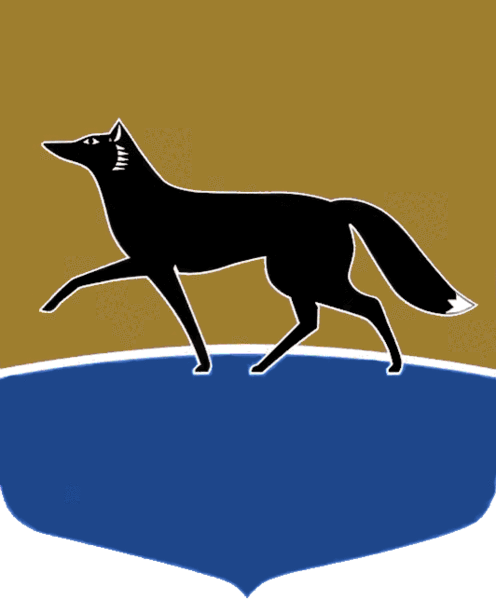 Принято на заседании Думы 29 июня 2022 года№ 151-VII ДГО нормативах отчислений части прибыли муниципальных унитарных предприятий в доход бюджета городского округа Сургут Ханты-Мансийского автономного округа – ЮгрыВ соответствии со статьёй 295 Гражданского кодекса Российской Федерации, статьями 42, 62 Бюджетного кодекса Российской Федерации, Федеральным законом от 06.10.2003 № 131-ФЗ «Об общих принципах организации местного самоуправления в Российской Федерации», статьёй 17 Федерального закона от 14.11.2002 № 161-ФЗ «О государственных 
и муниципальных унитарных предприятиях», Положением о порядке, размерах и сроке уплаты части прибыли муниципальных унитарных предприятий, остающейся после уплаты налогов и иных обязательных платежей и подлежащей перечислению в бюджет городского округа 
город Сургут, утверждённым решением Думы города от 27.12.2013 
№ 459-V ДГ, в целях реализации права собственника на получение части прибыли от использования муниципального имущества, находящегося 
в хозяйственном ведении созданного им муниципального унитарного предприятия, которая взимается в форме отчисления от прибыли муниципальных унитарных предприятий и поступает в бюджет городского округа Сургут Ханты-Мансийского автономного округа – Югры, 
Дума города РЕШИЛА:Установить норматив отчислений части прибыли муниципальных унитарных предприятий, остающейся после уплаты налогов и иных обязательных платежей по итогам 2022 года и подлежащей перечислению 
в бюджет городского округа Сургут Ханты-Мансийского автономного 
округа – Югры в 2023 году, в размере 15 %, за исключением Сургутского городского муниципального унитарного предприятия «Комбинат школьного питания» и Сургутского городского муниципального унитарного предприятия «Сургутский хлебозавод».Установить Сургутскому городскому муниципальному унитарному предприятию «Комбинат школьного питания» и Сургутскому городскому муниципальному унитарному предприятию «Сургутский хлебозавод» норматив отчислений части прибыли, остающейся после уплаты налогов 
и иных обязательных платежей по итогам 2022 года и подлежащей перечислению в бюджет городского округа Сургут Ханты-Мансийского автономного округа – Югры в 2023 году, в размере 1 %.Председатель Думы города						 	М.Н. Слепов«30» июня 2022 г.